保良局陸慶濤小學家長教師會
Po Leung Kuk Luk Hing Too Primary School Parent Teacher Association保良局陸慶濤小學家長教師會會員註冊申請表註一：根據【家長教師會會章】第 6.8規定：每一家庭只佔一個會籍，並須指定一位十八歲或以上的家庭成員為註冊會員；換言之，縱使該家庭有超過一位子女在本校就讀，亦只須交回一份申請表。只有註冊會員才有發言權、選舉權及被選舉權。聲    明本人申請加入『保良局陸慶濤小學家長教師會』為註冊會員，願意遵守會章細則，并履行應有責任共同促進會務。申請人簽署：____________日期：____________附註：1.本表填妥後連同會費二百四十元一併交予家長教師會義工或書記。 2.會費有效期直至該會員子女在本校就讀至畢業或退學為止(退學將不獲發還會費)。     ---------------------------------------------------------------------------------------（以下由會方填寫）保良局陸慶濤小學家長教師會收款收據茲收到__ ____年級學生*__________________家長交來港幣二百四十元正，繳付保良局陸慶濤小學家長教師會入會費。(*請家長代填上學生姓名)經手人簽署: _________________					           日期: _________________經手人姓名: _________________					香 港 新 界 將 軍 澳 寶 林 邨Po Lam Estate, Tseung Kwan O, New Territories, Hong KongTel.: (852)2701 0011  Fax: (852) 2704 0400  Email: plklht@hotmail.com  Web site: http://www.plklht.edu.hk申請人姓名（註一）                                                          （*先生/女士）(家長姓名)住址電話20_____年9月入讀本校子女姓名及班別1.___________________（    ）年級    2.__________________（   ）年級20_____年9月入讀本校子女姓名及班別1.___________________（    ）年級    2.__________________（   ）年級20_____年9月在本校就讀小二至小六子女姓名及班別(*如有兄弟姊妹就讀本校，並已申請成為會員，則無需再繳交本申請表)1.___________________（    ）班    2.___________________（    ）班3.___________________（    ）班    4.___________________（    ）班20_____年9月在本校就讀小二至小六子女姓名及班別(*如有兄弟姊妹就讀本校，並已申請成為會員，則無需再繳交本申請表)1.___________________（    ）班    2.___________________（    ）班3.___________________（    ）班    4.___________________（    ）班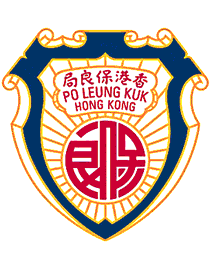 